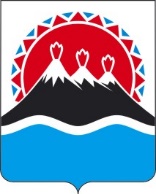 П О С Т А Н О В Л Е Н И ЕПРАВИТЕЛЬСТВАКАМЧАТСКОГО КРАЯ[Дата регистрации] № [Номер документа]г. Петропавловск-КамчатскийВ соответствии с частью 2 статьи 3332 Налогового кодекса Российской Федерации, на основании согласования Федерального агентства по рыболовству от 05.04.2023 № 3244-BС/У05ПРАВИТЕЛЬСТВО ПОСТАНОВЛЯЕТ:1. Внести в приложение к постановлению Правительства Камчатского края от 23.05.2011 № 190-П «Об установлении лимитов на добычу (вылов) водных биологических ресурсов для удовлетворения личных нужд» изменение, изложив его в редакции согласно приложению к настоящему постановлению.2. Настоящее постановление вступает в силу после дня его официального опубликования.[горизонтальный штамп подписи 1]Лимиты на добычу (вылов) водных биологических ресурсов для удовлетворения личных нужд представителями коренных малочисленных народов Севера, Сибири и Дальнего Востока Российской Федерации, включенных в Перечень коренных малочисленных народов Севера, Сибири и Дальнего Востока Российской Федерации, утвержденный распоряжением Правительства Российской Федерации от 17.04.2006 № 536-р (далее – коренные малочисленные народы), и лицами, не относящимися к коренным малочисленным народам, но постоянно проживающими в местах их традиционного проживания и традиционной хозяйственной деятельности, для которых рыболовство является основой существования, из расчета на одного человека на один календарный год на территории Камчатского краяО внесении изменения в приложение к постановлению Правительства Камчатского края от 23.05.2011    № 190-П «Об установлении лимитов на добычу (вылов) водных биологических ресурсов для удовлетворения личных нужд» Председатель Правительства Камчатского краяЕ.А. ЧекинПриложение к постановлению Правительства Камчатского края от [Дата регистрации] № [Номер документа]«Приложение к постановлению Правительства Камчатского края от 23.05.2011 № 190-П№ п/пМуниципальное образованиеЛимит на добычу (вылов) водных биоресурсов на одного человека (кг в год)Лимит на добычу (вылов) водных биоресурсов на одного человека (кг в год)Лимит на добычу (вылов) водных биоресурсов на одного человека (кг в год)Лимит на добычу (вылов) водных биоресурсов на одного человека (кг в год)Лимит на добычу (вылов) водных биоресурсов на одного человека (кг в год)Лимит на добычу (вылов) водных биоресурсов на одного человека (кг в год)Лимит на добычу (вылов) водных биоресурсов на одного человека (кг в год)Лимит на добычу (вылов) водных биоресурсов на одного человека (кг в год)Лимит на добычу (вылов) водных биоресурсов на одного человека (кг в год)Лимит на добычу (вылов) водных биоресурсов на одного человека (кг в год)№ п/пМуниципальное образованиетихоокеанские лососитихоокеанские лососитихоокеанские лососитихоокеанские лососитихоокеанские лососикорюшка азиатская зубастаягольцымойвакорюшка малоротаянавага№ п/пМуниципальное образованиегорбушакетанеркакижуччавычакорюшка азиатская зубастаягольцымойвакорюшка малоротаянавага1234567891011121.Петропавловск-Камчатский городской округ2520–5–505050–302.Елизовский муниципальный район2520–5–505050–303.Вилючинский городской округ2520–5–505050–304.Алеутский муниципальный округ30–6010––10050–305.Усть-Камчатский муниципальный район203030101010010050–306.Мильковский муниципальный район–30303010100100–––7.Быстринский муниципальный район–30303010100100–––8.Пенжинский муниципальный район–200–––200200100––9.Тигильский муниципальный район201502010–200200100––10.Городской округ пос. Палана202015010–200200100––11.Соболевский муниципальный район30402010–100100100––12.Усть-Большерецкий муниципальный район30302020–100100100––13.Карагинский муниципальный район100602020–2002005050–14.Олюторский муниципальный район за исключением сельских поселений «село Вывенка» и «село Хаилино»50505040102002005050–15.Сельские поселения «село Вывенка» и «село Хаилино» Олюторского муниципального района50505050–2002005050–